Julesburg School Districtwww.julesburg.org102 W. 6th StreetJulesburg, CO 80737Office (970) 474-3365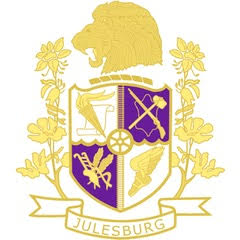 PRINCIPAL EMPLOYMENT APPLICATION  Name:	Position You Are Applying For:      Home Phone       				Other Phone      Street Address or Post Office Box       	City      				State      	        ZIP      Email Address      Social Security Number      Do you currently have a Colorado Principal License?  Yes    No    Comments:       If NO, are you qualified and eligible to obtain a Principal License? Yes   No Are you presently under contract? 	Yes 	  No If Yes, when does the contract expire?      Sports or other student activities that you are interested in sponsoring/coaching:      EDUCATION (list most recent first):TEACHING/ADMINISTRATIVE EXPERIENCE (list most recent first):OTHER WORK EXPERIENCE:Narrative Response:  Please respond in writing to the following questions.  Based upon your research and analysis of the opportunity to work and live in Julesburg, Colorado, identify the specific things about our school and community that seem to be compatible and a good fit with your desire to live and work in our school and community. What is your motivation to be a Principal?What aspect of the Principal’s role do you think has the greatest impact on student learning and academic growth?In your role as Principal, how will you go about assisting teachers to become more effective with their curriculum planning and instructional practices?What do effective teachers do to be successful in helping all (struggling & gifted) students learn and demonstrate academic growth?Discuss any training, experience, skills, success stories that you feel set you apart from other candidates that will be applying for this Principal position.STATED REQUIREMENTS AND INFORMATION:Candidates must be able to perform the essential functions of the position.Any employee who is hired by the school board is required to submit to fingerprinting and provide such other information as is necessary for the Julesburg School District to acquire a national and state criminal history background check.May this application be shared with other school districts if they have an opening?	Yes    No Do you wish this application to remain confidential with regard to your present employer until you are considered as a candidate for the position? 				Yes    No BACKGROUND CHECKIn addition to the following information, a thorough background check may be conducted.A.  Have you ever been convicted of a felony, pleaded nolo contendere or received probation for any offense involving moral turpitude (includes, but is not limited to such offenses as theft, attempted theft, murder, rape, embezzlement, and indecency with a minor)?   Yes     No If yes, state the nature of the offense, the date of the conviction, the name and address of the court, and pertinent details.B.  Have you ever left employment prior to the end of your contract or been terminated or asked to resign prior to the end of your contract by a school district?  Yes    No If yes, please give the name of the district, the date, and the reason(s) for leaving or being terminated or asked to resign before the end of your contract.C.  Are you aware of any reason you would not be able to perform the duties required of the position for which you are applying?  Yes    No   If yes, please explain.COMPLETED APPLICATION PACKET (please check off as completed): 	 This completed application form	 A letter of application for this position	 A current resume	 Three letters of reference from previous school officials	 Transcripts (photocopy is OK until employment)	 Copy of a Colorado Principal License or documentation of eligibility such 		                           as a current license from another state.Mail Complete Application Packet with all required documents listed above to:    Julesburg School District    102 W. 6th Street    Julesburg, CO 80737AGREEMENTI hereby certify that all statements made on this application are true, accurate, and complete.  Any applicant who knowingly or willfully makes a false statement of any material fact or thing in the application is guilty of perjury in the second degree as defined in Section 18-8-503, C.R.S., and, upon conviction thereof, shall be punished accordingly. Any misrepresentation or willful omissions of facts shall be sufficient cause for disqualification of the application or termination of employment.  I hereby authorize the district or its agents to conduct work history and personal reference checks to verify statements on this application form and other materials provided as part of the application process.Electronic Signature							DateThe Julesburg School District is an equal opportunity educational institution and does not unlawfully discriminate on the basis of race, color, national origin, sex or disability in admission or access to, or treatment of employment in its educational programs or activities.  Inquiries concerning Title VII, Title IX Section 504 and ADA may be referred to the Director of Human Resources JSD; 102 W. 6th Street; Julesburg, Colorado 80737;  970-474-3365, or the Office for Civil Rights, U. S. Department of Education, Region VIII, Federal Office Building, 1244 North Speer Blvd., Suite 310, Denver, Colorado 80204, 303-844-5695.College/UniversityLocation (City, State)DatesDegreeSchool & LocationPositionPrincipal(Include name, phone # and e-mail address)Dates of EmploymentCompany & LocationPositionDirect SupervisorDates